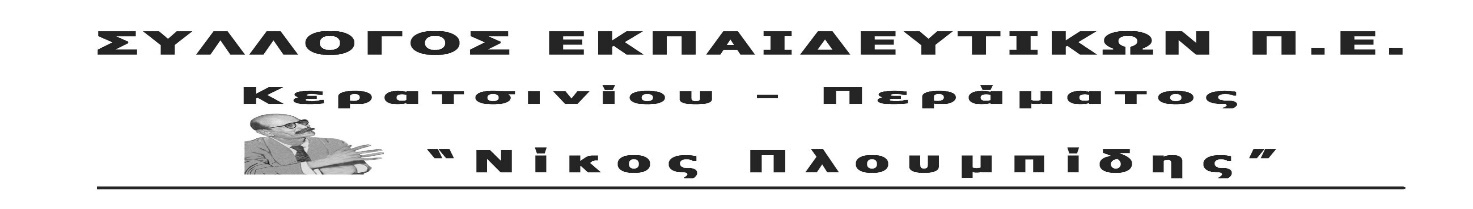 	spe-ploumpidis.blogspot .com   	αρ. πρωτ. 97		8/03/2018ΨΗΦΙΣΜΑΓια την έναρξη εφαρμογής της Δίχρονης Υποχρεωτικής Προσχολικής ΑγωγήςΤη Δευτέρα 26/2/2018 ψηφίστηκε στη Βουλή από την κυβέρνηση ΣΥΡΙΖΑ – ΑΝΕΛ (στα πλαίσια του νομοσχεδίου για το Πανεπιστήμιο Δυτικής Αττικής) το άρθρο 33 που αφορά την Προσχολική Αγωγή. Με τις διατάξεις που ψηφίστηκαν, δεν υλοποιείται το βασικό αίτημα που βρίσκεται και στην προμετωπίδα των διεκδικήσεων των εκπαιδευτικών σωματείων και των γονιών για «άμεση θεσμοθέτηση Δίχρονης, Δωρεάν Υποχρεωτικής Προσχολικής Αγωγής στο Νηπιαγωγείο με ευθύνη του Υπουργείου Παιδείας»! Η υλοποίηση του αιτήματος αυτού μεταφέρεται σε βάθος τριετίας και συνδέεται άμεσα με τις δυνατότητες των Δήμων να το υποστηρίξουν με υποδομές γι΄ αυτό και θεσμοθετείται η συμμετοχή των Δημάρχων σε γνωμοδοτική επιτροπή. Είναι αποκαλυπτικό ότι στην αιτιολογική έκθεση προβλέπεται μηδενική δαπάνη για την υλοποίηση του προγράμματος!Η κυβέρνηση στην ουσία μας λέει ότι:  «δεν έχω κτήρια», «δε δημιουργώ υποδομές», «δε χρηματοδοτώ τη δημόσια εκπαίδευση» αλλά  «εφαρμόζω τη Δίχρονη Υποχρεωτική Προσχολική Αγωγή όπου τελικά η ίδια η ζωή λύνει το ζήτημα» (π.χ. μειωμένος αριθμός παιδιών λόγω υπογεννητικότητας), αλλά και όπου τα αντιεκπαιδευτικά μέτρα ωθούν στην κατεύθυνση αυτή (π.χ. διπλασιασμός από 7 σε 14 του ελάχιστου αριθμού μαθητών για να δημιουργηθεί τμήμα νηπιαγωγείου, 30ωρο, προαιρετικότητα, δηλαδή κλείσιμο ολοήμερων).Ας μην ξεχνάμε ακόμα ότι, με βάση τις δεσμεύσεις για τριετή πλάνο διορισμών, κανονικά σήμερα θα έπρεπε να είχαν ολοκληρωθεί οι 20.000 χιλιάδες μόνιμοι διορισμοί εκπαιδευτικών, γιατί και αυτό ήταν προεκλογική δέσμευση του ΣΥΡΙΖΑ. Σήμερα όμως μόνο απολύσεις συμβασιούχων γίνονται!!Με βάση τις εξελίξεις πιστεύουμε ότι τώρα πρέπει να δυναμώσει ο αγώνας, να μην επικρατήσει κανένας εφησυχασμός!Είναι παραπλανητικό το επιχείρημα ότι: «η ψήφιση του άρθρου 33 από μόνη της δημιουργεί τις προϋποθέσεις για τη γενίκευση της δίχρονης προσχολικής αγωγής σε όλη τη χώρα». Ο Υπουργός Παιδείας στις 10/8/2017 σε συνάντησή του με το Δ.Σ. της ΔΟΕ δήλωσε ότι: «Δεν είμαστε έτοιμοι για τη δίχρονη προσχολική αγωγή λόγω ελλείψεων υποδομών». Μετά από 6 μήνες δε δημιουργήθηκαν αυτές οι προϋποθέσεις, το αντίθετο:Δεν υπάρχει καμία πρόβλεψη από τον κρατικό προϋπολογισμό για τη δημιουργία νέων υποδομών, Νηπιαγωγείων που θα στεγάσουν όλα τα παιδιά. Εκατοντάδες Νηπιαγωγεία στεγάζονται σε απαράδεκτα και ακατάλληλα κτήρια. Ως γνωστόν για τα προγράμματα ΕΣΠΑ τα κονδύλια για νέες σχολικές υποδομές είναι μη επιλέξιμα. Δεν προβλέπεται, ούτε για το επόμενο σχολικό έτος, κανένας μόνιμος διορισμός Νηπιαγωγών. Το καλοκαίρι η κυβέρνηση προετοιμάζει απολύσεις 2.500 συμβασιούχων Νηπιαγωγών. Η πολιτική της κυβέρνησης οδήγησε σε ακόμα μεγαλύτερη υποβάθμιση του Νηπιαγωγείου. Αύξησαν τον ελάχιστο αριθμό μαθητών για να φτιαχτεί τμήμα από 7 σε 14 νήπια/προνήπια. Αύξησαν το ωράριο της Νηπιαγωγού. Με την Υπουργική απόφαση Φίλη υποβάθμισαν τον παιδαγωγικό χαρακτήρα του Ολοήμερου Νηπιαγωγείου ορθώνοντας ακόμα μεγαλύτερα εμπόδια στις οικογένειες που έχουν ανάγκη από ολοήμερες δομές διευρυμένης χρονικής λειτουργίας. Για σίτιση, υποδομές ξεκούρασης, βοηθητικό προσωπικό δε λένε κουβέντα.Ο τρόπος υλοποίησης του προγράμματος κατά τη μεταβατική περίοδο δημιουργεί σοβαρά ερωτηματικά. Δημιουργούνται περιοχές και Δήμοι δύο ταχυτήτων, εκεί που θα υλοποιείται η Δίχρονη Υποχρεωτική Προσχολική Αγωγή και εκεί που δε θα υλοποιείται. Διαμορφώνεται μια ακόμα εκπαιδευτική διαφοροποίηση η οποία είναι αμφίβολο αν θα λυθεί μέσα στην τριετία.Με την εμπλοκή των Δημάρχων στις διαδικασίες γνωμοδότησης και εξαιτίας των τεράστιων και υπαρκτών προβλημάτων στους Δήμους (π.χ. πενιχρή κρατική επιχορήγηση) η κυβέρνηση δημιουργεί το κατάλληλο άλλοθι, ώστε να μπορεί να ισχυρίζεται ότι «εμείς νομοθετούμε αλλά οι Δήμοι δεν υλοποιούν». Για τους Δήμους που θα υλοποιείται το πρόγραμμα (205 από τους 345 ισχυρίζεται η κυβέρνηση πως θα είναι) δημιουργούνται ανισότητες, όταν ο κάθε γονιός επωμίζεται τελικά ατομικά την ευθύνη για το πού θα στείλει το παιδί του! Αυτό επιβεβαιώνεται και από τις δηλώσεις του Υπουργού Παιδείας στην επιτροπή Μορφωτικών υποθέσεων στη Βουλή ότι: «Αρχίζουμε να υλοποιούμε τις προϋποθέσεις γι’ αυτό και όταν – σε μια τριετία – ολοκληρωθεί αυτή η διαδικασία σε όλη τη χώρα, τότε θα είναι υποχρεωτική για όλους η 14χρονη εκπαίδευση. Μέχρι τότε ο γονιός θα επιλέγει δομή». Υλοποιείται από την πίσω πόρτα, στο όνομα της μεταβατικότητας, η παροχή εκπαίδευσης με κουπόνια και voucher, η αποκέντρωση της εκπαίδευσης και το πέρασμα τμήματος της εκπαίδευσης στην Τοπική Διοίκηση. Ταυτόχρονα ανοίγει ο δρόμος για την ενίσχυση των επιχειρήσεων της ιδιωτικής εκπαίδευσης, που διαβλέπουν νέα πεδία κερδοφορίας. Είναι σίγουρο ότι αυτές οι εξελίξεις θα ανοίξουν την όρεξη των επιχειρηματικών συμφερόντων αλλά και δυνάμεων που ηγούνται στην Τοπική Διοίκηση για πέρασμα και άλλων αρμοδιοτήτων στην ευθύνη τους.Με βάση τις εξελίξεις αυτές δυναμώνουμε τον αγώνα για να παρθούν όλα τα  μέτρα, να δημιουργηθούν όλες οι προϋποθέσεις για την άμεση εφαρμογή της Δίχρονης Υποχρεωτικής Προσχολικής Αγωγής. Νήπια –  Προνήπια στο Νηπιαγωγείο.Μαζικούς - μόνιμους διορισμούς και μονιμοποίηση των αναπληρωτών. Δημιουργία όλων των απαραίτητων υποδομών, σύγχρονα ασφαλή και λειτουργικά Νηπιαγωγεία που θα καλύπτουν τις ανάγκες των παιδιών. Κατάργηση κάθε επιχειρηματικής δραστηριότητας στο χώρο της Παιδείας. Η Προσχολική Αγωγή δεν είναι εμπόρευμα για να δίνεται με κουπόνια. Είναι ανάγκη και πρέπει να δίνεται δημόσια και δωρεάν σε όλους! 15 παιδιά μέγιστος αριθμός μαθητών ανά τμήμα, να λειτουργήσει παντού ολοήμερο με ενιαίο παιδαγωγικό πλαίσιο, να δημιουργηθούν υποδομές για σίτιση και ξεκούραση, να προσληφθεί βοηθητικό προσωπικό (π.χ. τραπεζοκόμοι…). Η Δίχρονη Υποχρεωτική Προσχολική Αγωγή είναι πρώτα και κύρια μία παιδαγωγική και κοινωνική αναγκαιότητα, που αφορά την ανάπτυξη, εκπαίδευση και διαπαιδαγώγηση του παιδιού. Κοινωνική αναγκαιότητα είναι επίσης η ύπαρξη Δημόσιων και Δωρεάν Παιδικών Σταθμών για τις ηλικίες πριν τα 4 χρόνια, ώστε κάθε παιδί να έχει θέση σε δομές προσχολικής αγωγής.Ο αγώνας αυτός αντικειμενικά θα πρέπει να δοθεί από κοινού με τους εργαζόμενους γονείς, με τις ενώσεις τους, με όλο το εργατικό κίνημα. Όλοι συσπειρωμένοι στο σωματείο!ΓΙΑ ΤΟ Δ.Σ.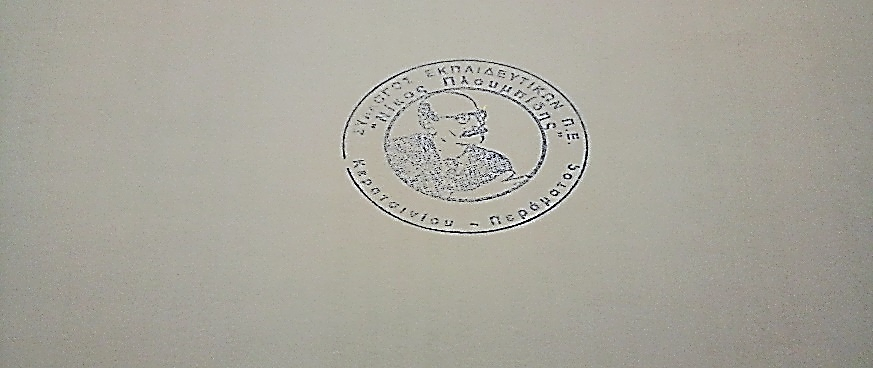 